Пояснительная записка к интерактивной игре «Дорога Победы»Авторы-составители игры педагогические работники учителя начальных классов Муниципального бюджетного общеобразовательного учреждения средней школы №3 г. Павлово Нижегородской области:Мурзина Анна Николаевна, Пятугина Ирина Николаевна, Серавина Жанна Алексеевна.Предмет: внеклассное мероприятие для младших школьников Тема: «Герои и события Великой Отечественной Войны» Целевая аудитория: учащиеся начальных классовЦель: воспитание гордости за свою Родину, её героический народ, который защитил страну в годы Великой Отечественной войны.Задачи:пропагандировать изучение героической истории России, участие в её создании конкретных людей, историческую преемственность поколений;способствовать формированию и развитию у молодого поколения интереса к истории и прошлому страны;воспитывать уважение и сохранение памяти к ветеранам и участникам Великой Отечественной Войны.Техническое и программное обеспечениеКомпьютер с установленными операционной системой Windows и офисным приложением Microsoft Office PowerPoint 2013 (в более ранних версиях MS Office Power Point возможны сбои во время работы с ресурсом). Программа K-LiteCodec Pack с набором кодеков для просмотра видеофайлов, универсальный проигрыватель, входящий в операционную систему Windows; звуковые колонки; мультимедийный проектор и экран (интерактивная доска).Рекомендации по использованию ресурсаВ папке содержатся файлы: текстовый документ (Пояснительная записка), презентация, выполненная   в    программе    PowerPoint    2013    с    использованием    триггеров,    гипперссылок  и анимационных эффектов.Для  корректного  воспроизведения  заданий  игры,  работы  гиперссылок   и   триггеров   перед просмотром презентации рекомендуется извлечь папку из архива.План работы с ресурсомОсобенность  структуры  презентации  в  распределительном  слайде,  который   предоставляет возможность   использовать    как    весь    материал    презентации    в    соответствии  с содержанием, так и исключительно некоторые её части (этапы) по выбору педагога.Ресурс состоит из пяти блоков:Введение: «22 июня 1941...» призван привлечь внимание к рассматриваемой теме, мотивировать учащихся и актуализировать знания о событиях Великой Отечественной Войны.Первый  раздел:  «Аллея  героев»  вопросы  на  знание  обучающимися  примеров  героизма  и храбрости советских людей в борьбе с немецко-фашистскими захватчиками.Второй раздел: «Музей военной техники» воспросы о технике, используемой для борьбы       с фашистами в годы Великой Отечественной Войны.Третий раздел: «Школа молодого бойца» интерактивный кроссворд на военно- патриотическую тему.Четвёртый раздел: «Армейская филармония» интерактивные пазлы  по  принципу популярной игры «Угадай мелодию» по мотивам песен военных лет.Кульминация мероприятия. Содержит видеоролик на песню А. Островского «Пусть всегда будет солнце» - музыкальный символ мира без войны.Послайдовое описание использования ресурса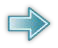 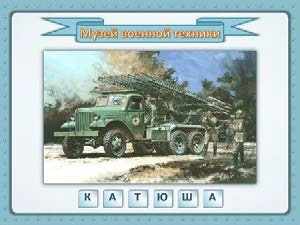 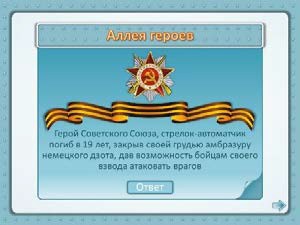 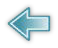 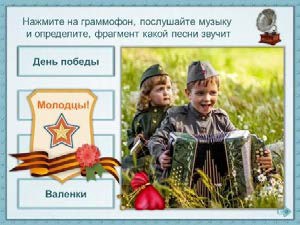 Содержание слайдовУправляющие кнопки№ слайдаТитульный слайд.На слайде название ресурса и ФИО авторов.Слайд озвучен фрагментом песни «Священная война».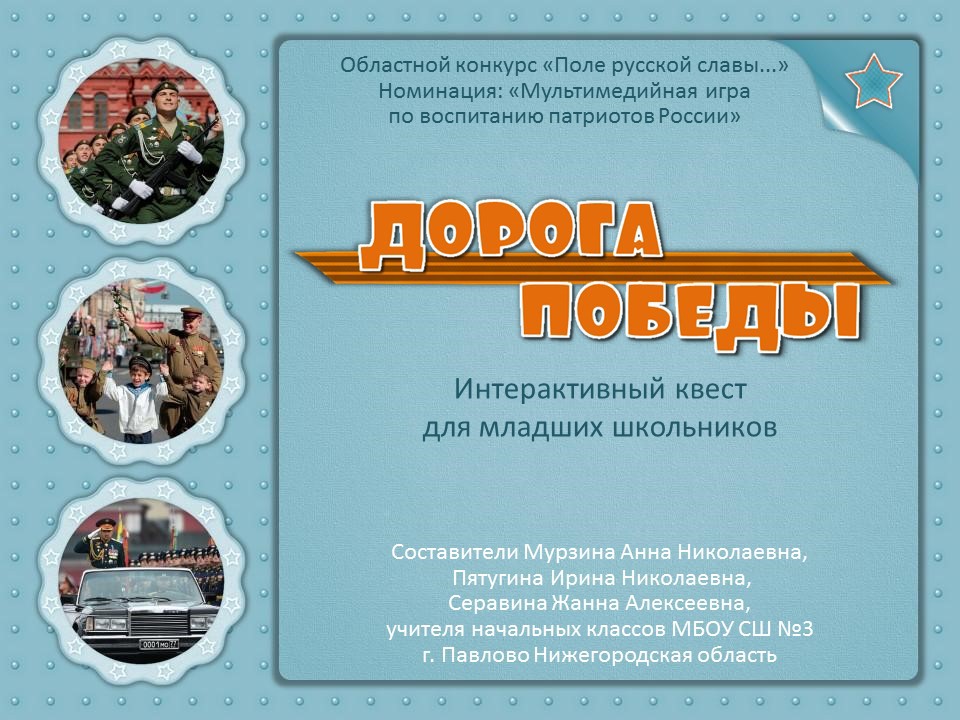 Переход на следующий слайд по щелчку.1Вступление (мотивация с использованием  приёма«Динамичный фон»).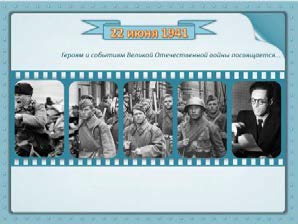 На фоне изображений начала войны звучит голос Ю.Б. Левитана «Начало войны». Время звучания настроено до момента окончания слайда.Переход на маршрутный слайд осуществляется по стрелке  2Маршрут презентации «Победа будет за нами!»:«Аллея героев»;«Музей военной техники»;«Школа молодого бойца»;«Армейская филармония».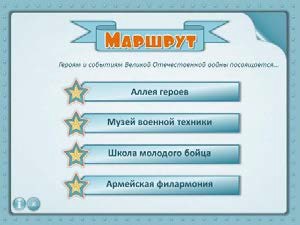 Переход к тому или иному разделу возможен произвольном порядке в зависимости от структуры и содержания занятия.Щелчок	на		прямоугольник с названием			того			или		иного раздела						презентации осуществляет							переход на игровые слайды с заданиями. На	слайде		две		управляющие кнопки: «Информационныеисточники»  и «Выход» 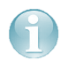 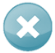 3«Аллея героев» (приём «Листание»).На   слайде   задания,   содержащие    информацию о подвигах  советских  солдат   в   годы   войны.   По описанию подвига учащимся предлагается отгадать фамилию и имя героя.Вид слайда до нажатия кнопки «Ответ».Щелчком	на	слово		«Ответ» открывается		страницас фотографией,	фамилией и именем героя. После выполнения задания появляется стрелка для перехода на следующий слайд к следующей«странице»-заданию 4-8Вид слайда после нажатия кнопки «Ответ».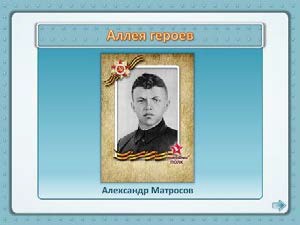 Возврат на маршрутный слайд осуществляется по стрелке«Музей военной техники» (приём «Шифровка»). Для	начала	работы	на	слайде	необходимо прочитать	задание	(текст		в	прямоугольнике), щелчком мыши текст убирается.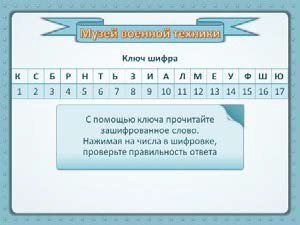 Открываются ключ шифра и шифровка.  Учащиеся«расшифровывают»    слово,    отвечают    устно. По щелчку на каждое число в шифровке открывается соответствующая буква в ответе.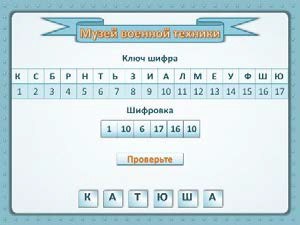 По щелчку на кнопку «Проверьте» появляется изображение, подтверждающее зашифрованный ответ.По стрелке осуществляется переход на следующий 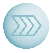 9-12«Школа молодого бойца» (интерактивный кроссворд).Слайд озвучен, до начала работы с кроссвордом звучит аудио сигнал «Фанфары». По щелчку мыши правила разгадывания кроссворда исчезают. Слово-ответ сопросовждается  короткой  справкой и фотографией.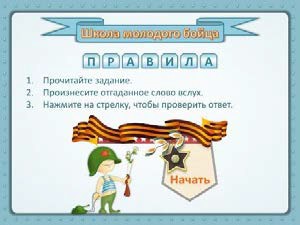 Вид слайда с разгаданным словом.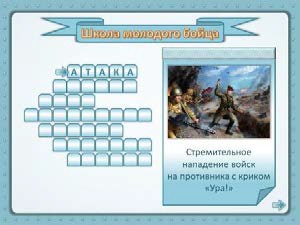 По окончании работы с кроссвордом предусмотрено поощрение – появляется открытка  с поздравлением, звучат фанфары.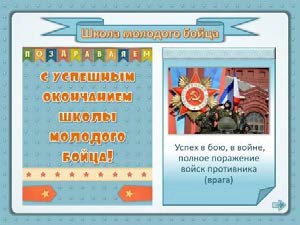 Переход к новому заданию по стрелке Возврат на распределительный слайд по стрелке 13-19«Армейская филармония» («Интерактивные пазлы» игра по принципу «Угадай мелодию»).На слайде правила игры.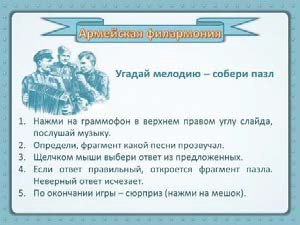 Игровые слайды содержат предполагаемые ответы и кнопу-граммофон. По щелчку на граммофон звучит музыка, участники игры выбирают ответ (название песни) из четырёх предложенных.Переход со слайда с правилами   к игровым заданиям по щелчку.20-30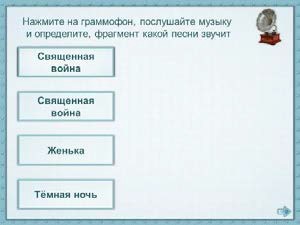 Вид слайда с выбранным правильным ответом.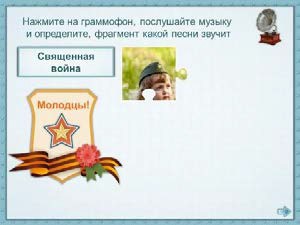 По окончании игры – сюрприз, когда все мелодии будут отгаданы, а пазл собран, появится мешок (кисет).Щелчком     по      мешку      открывается      слайд  с видеороликом по мотивам песни А.  Островского«Пусть всегда будет солнце».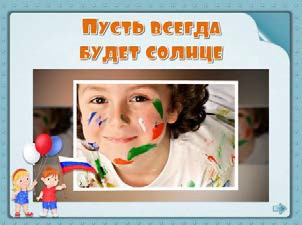 После окончания  ролика  по  стрелке  вернуться  на распределительный    слайд    –     «Маршрут» для подведения итогов мероприятия и рефлексии.Переход к новому заданию по стрелке Возврат на распределительный слайд по стрелке Информационные источники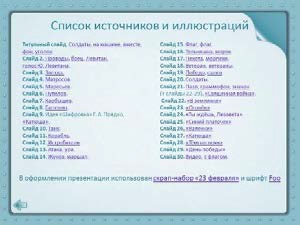 На слайде две управляющие кнопки: возврат на маршрутный слайд по стрелкеи «Выход»  31